14-18 сентября.  Осень - это славная пора, богатая интересными природными материалами: шишками, разноцветными цветами и листиками. Природа - неиссякаемый источник творчества и вдохновения. Работа с природным материалом заключает в себе большие возможности сближения ребенка с родной природой, воспитания бережного, заботливого отношения к ней, формирования первых трудовых навыков, развития эстетического вкуса. В нашем дошкольном отделении  была оформлена выставка-конкурс  «Осенний букет». В выставке  приняли участие дети всех возрастных групп. Спасибо всем участникам выставки за интересные работы, которые радовали всех  без исключения.Совместно с педагогом дополнительного образования Гребневой Л.М. прошла выставка «Осенние фантазии». Наши юные художники не упустили короткого мига золотого листопада! Творили и фантазировали, лепили, клеили, рисовали! Наблюдали и познавали удивительный и прекрасный мир природы!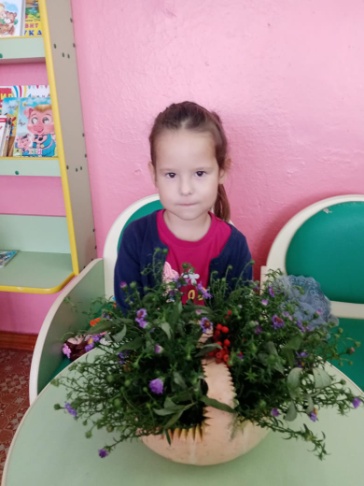 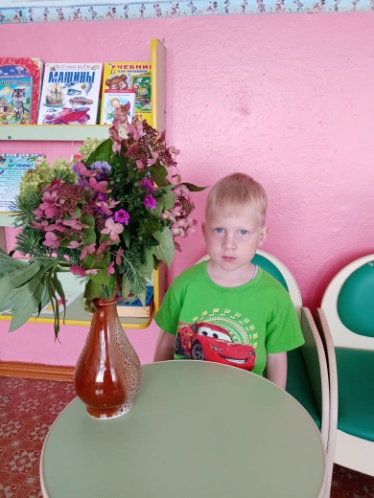 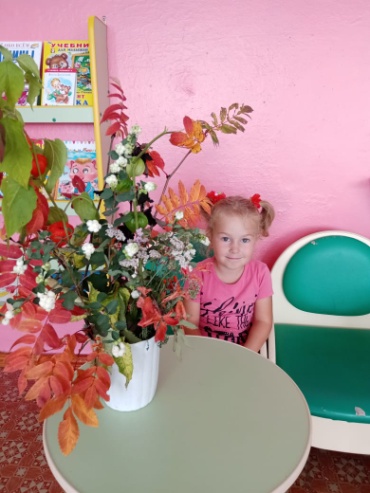 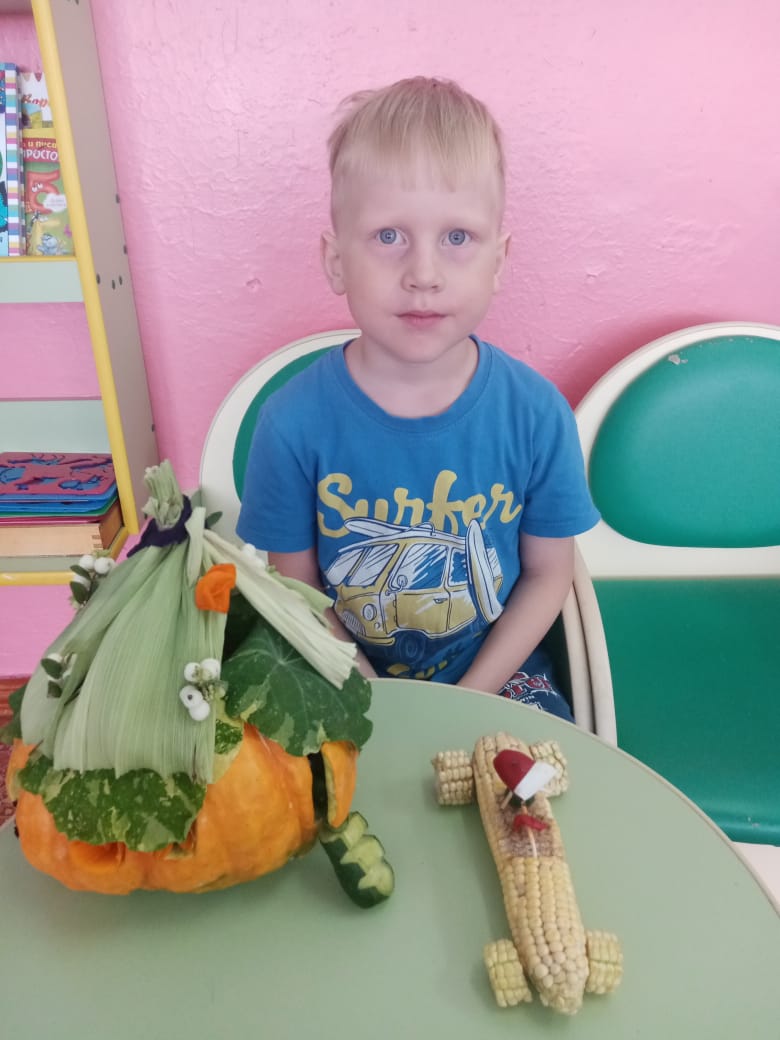 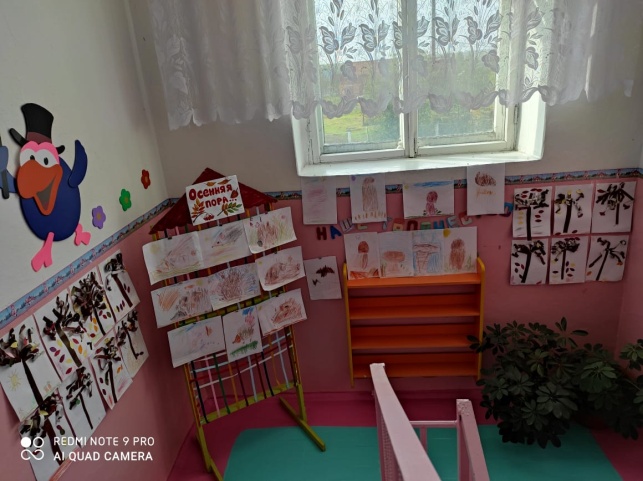 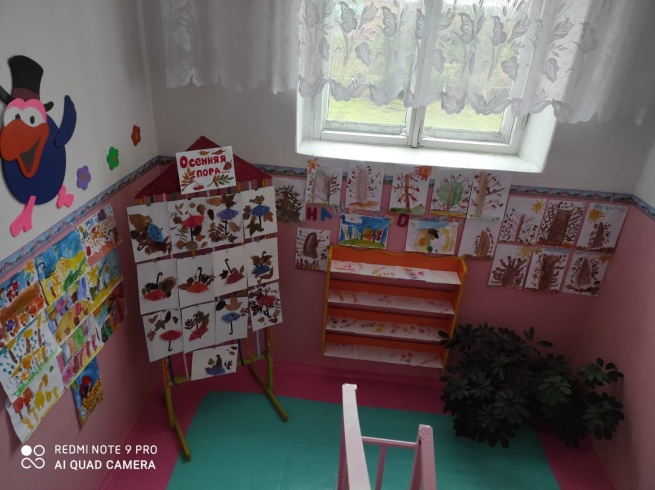 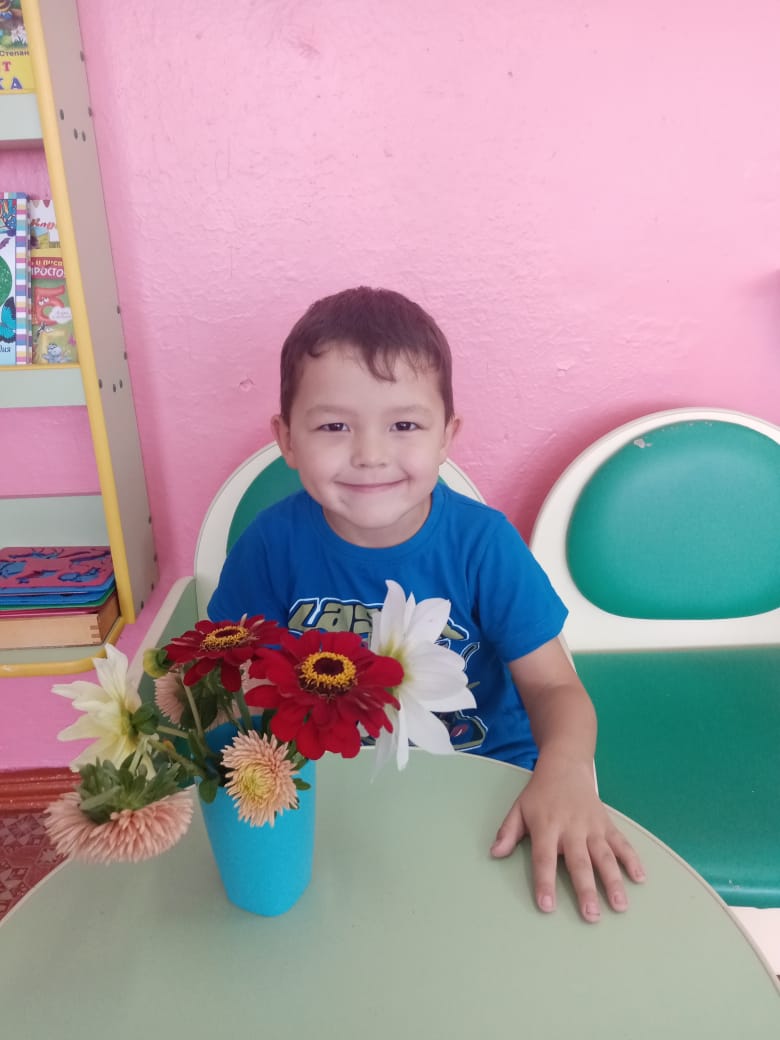 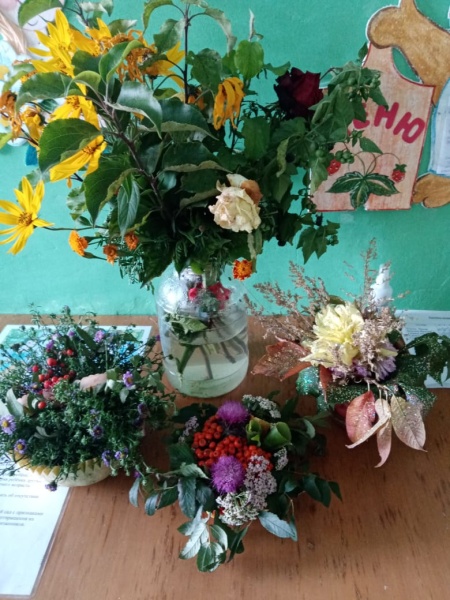 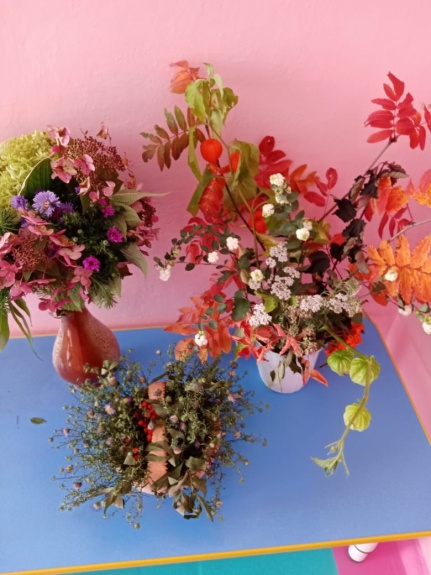 